Martfű Város Polgármesterétől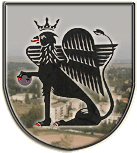 5435 Martfű, Szent István tér 1. Tel: 56/450-222; Fax: 56/450-853E-mail: titkarsag@ph.martfu.huElőterjesztés a „Martfűi Május 1. úti óvoda bölcsődévé alakítása” tárgyú  közbeszerzési eljárás lefolytatásához közbeszerzési tanácsadó megbízásáraMartfű Város Önkormányzata Képviselő-testületének2018. február 22-ei üléséreElőkészítette: Baloghné Juhász Erzsébet irodavezetőVéleményező: Pénzügyi, Ügyrendi és Városfejlesztési BizottságDöntéshozatal: egyszerű többség Tárgyalás módja: nyilvános ülésTisztelt Képviselő-testület!A hatályos közbeszerzési törvény értelmében a Martfűi Május 1. úti óvoda bölcsődévé alakítása közbeszerzési eljárás köteles.Martfű Város Önkormányzata Közbeszerzési Szabályzata 5.1.1. g) pontja értelmében a közbeszerzési szakértő megbízásáról a Képviselő testületnek kell döntenie.A közbeszerzési eljárás lefolytatására három ajánlatot kértünk be, melyből kettő érkezett meg. Az árajánlatok közül a Proment Consulting Kft. ajánlata – 490. 000, Ft + Áfa – volt a legkedvezőbb (az ajánlati ár a közzétételi költségeket nem tartalmazza), ezért javaslom megbízásukat.Az ajánlatokat az előterjesztés melléklete tartalmazza.Kérem előterjesztésem megtárgyalását, s az alábbi határozati javaslat elfogadását.Határozati javaslat:Martfű Város Önkormányzata Képviselő-testületének ..../2018. (……) határozataA „Martfűi Május 1. úti óvoda bölcsődévé alakítása” tárgyú közbeszerzési eljárás lefolytatásához közbeszerzési tanácsadó megbízásárólMartfű Város Önkormányzatának Képviselő-testülete megtárgyalta a „Martfűi Május 1. úti óvoda bölcsődévé alakítása” tárgyú közbeszerzési eljárás lefolytatásához közbeszerzési tanácsadó megbízására vonatkozó előterjesztést és az alábbiak szerint döntött:A Képviselő-testület a „Martfűi Május 1. úti óvoda bölcsődévé alakítása” tárgyú közbeszerzési eljárás lefolytatására közbeszerzési szakértőként a PROMENT Consulting Kft.-t bízza meg, egyben árajánlatát 490. 000 Ft + Áfa összegben elfogadja. A Képviselő-testület felhatalmazza a polgármestert a megbízási szerződés aláírására.Erről értesülnek:Jász-Nagykun-Szolnok Megyei Kormányhivatal Valamennyi képviselő helybenPROMENT Consulting Kft. 5008 Szolnok, Füst Milán utca 3.Műszaki iroda helybenPénzügyi és Adóügyi IrodaMartfű, 2018. február 12.Dr. Papp AntalpolgármesterLátta: Szász Éva             jegyző